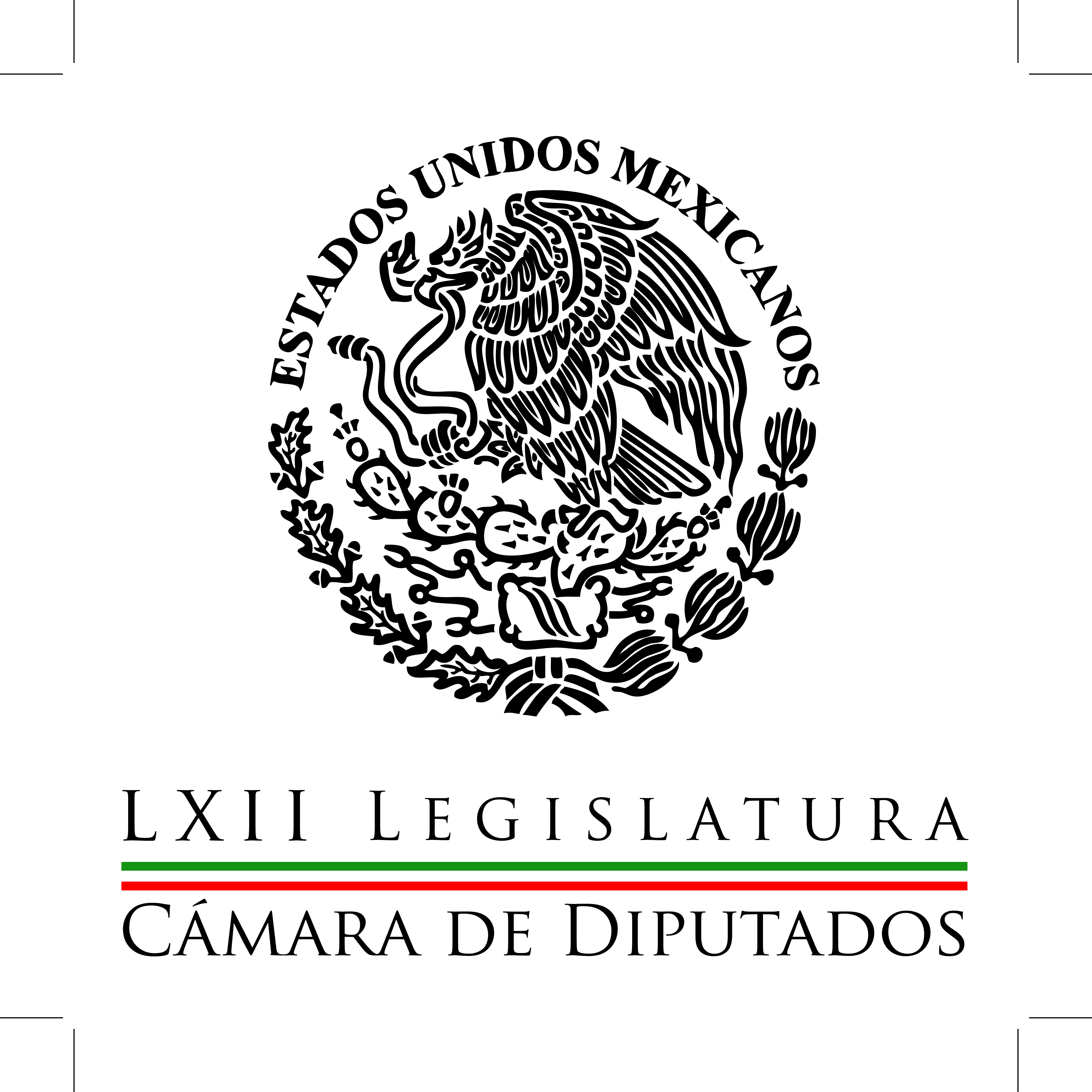 Carpeta InformativaPrimer CorteResumen: EPN aseguró que las reformas están dando resultadosAprueban Ley para la Protección de Periodistas y Defensores de Derechos HumanosCamacho llama a priistas en Guerrero a gobernar con transparencia10 de julio de 2015TEMA(S): Información General FECHA: 10/07/15HORA: 06:23NOTICIERO: Primero NoticiasEMISIÓN: Primer CorteESTACION: Canal 2GRUPO: Televisa0EPN aseguró que las reformas están dando resultadosEnrique Campos Suárez, colaborador: De manera adelantada, se celebró el Día del Abogado y que es este domingo. El presidente Enrique Peña Nieto aseguró que las reformas están dando ya resultados, como ejemplo citó los beneficios que ofrece la de telecomunicaciones. Insert del presidente Enrique Peña Nieto: "...en un solo año, de 2014 a 2015, México ha escalado 10 lugares en el Índice de Disposición a la Conectividad que elabora el Foro Económico Mundial; estos son ejemplos puntuales de cómo las reformas ya están mejorando la realidad nacional". Duración 39´´, ys/m.TEMA(S): ALDFFECHA: 10/07/2015HORA: 07NOTICIERO: FórmulaEMISIÓN: Primer CorteESTACION: OnlineGRUPO: Fórmula0Aprueban Ley para la Protección de Periodistas y Defensores de Derechos HumanosEn sesión extraordinaria, integrantes de la Asamblea Legislativa del Distrito Federal (ALDF), aprobaron por mayoría el dictamen por el que se expide la Ley para la Protección Integral de Personas Defensoras de Derechos Humanos y Periodistas del Distrito Federal.El dictamen que fue presentado por el diputado Manuel Granados Covarrubias a nombre de la Comisión de Derechos Humanos de este órgano; asimismo el ordenamiento será remitido al Jefe de Gobierno del Distrito Federal para su promulgación y publicación en la Gaceta Oficial, y para su mayor difusión en el Diario Oficial de la Federación.Al fundamentar el documento, Granados Covarrubias destacó que el dictamen fue creado ante la necesidad de brindar una adecuada protección a periodistas así como a defensores de derechos humanos que, por su labor, enfrentan un riesgo extraordinario.La iniciativa dará cumplimiento al mandato de tutelar los derechos humanos reconocidos en los Tratados Internacionales y establecer que todas las autoridades en el ámbito de sus competencias, promuevan, respeten, protejan y garanticen los derechos humanos de acuerdo con los principios de universalidad, interdependencia, indivisibilidad y progresividad.El diputado del PRD indicó que "consideramos cabal, la obligación que mandatan los Artículos sexto y séptimo constitucionales de garantizar el derecho a la libertad de expresión así como el numeral nueve de la Declaración de Principios sobre Libertad de Expresión de la Comisión Interamericana de Derechos Humanos"."El cual establece que el asesinato, el secuestro, la intimidación, amenaza a los comunicadores sociales, así como la destrucción de material de los medios de comunicación, viola los derechos fundamentales de las personas y coarta severamente la libertad de expresión" afirmó el legislador.Y por ello "los Estados tienen el deber de prevenir e investigar estos hechos, sancionar a sus autores y asegurar a las víctimas una reparación adecuada" declaró.El también Presidente de la Comisión de Gobierno, recalcó que se contó con observaciones y puntos de vista de comunicadores y de la sociedad civil.Además de aprobarse en el caso de las personas defensoras de derechos humanos, también serán adoptadas las medidas legislativas que permitan garantizar efectivamente, los postulados de la Declaración sobre el Derecho y el Deber de los Individuos, los Grupos y las Instituciones de Promover y Proteger los Derechos Humanos y las Libertades Fundamentales Universalmente Reconocidos aprobados por la Asamblea General de la Organización de las Naciones Unidas.Además se crea el marco jurídico que da certeza sobre las obligaciones de las autoridades para salvaguardar la vida e integridad de personas defensoras de derechos humanos y de periodistas, particularmente el desarrollo de las manifestaciones y de la protesta social en la ciudad de México.Esto en respuesta a la demanda de distintos organismos de la sociedad civil en el sentido de contar con los elementos legales para ejercer la defensa de los derechos humanos y la libertad de expresión.La comisión dictaminadora estimó que la nueva ley permitirá avanzar en el cumplimiento del Capítulo Octavo del Programa de Derechos Humanos del Distrito Federal y varias de sus líneas de acción que plantean el respeto, protección, promoción y garantía del derecho a la libertad de expresión de las personas.Esto bajo los principios de igualdad y no discriminación, dando seguimiento puntual al impacto y efectividad de la normativa relacionada con la libertad de expresión y el acceso a la información, así como de los asuntos relacionados con los trabajadores y profesionales de los medios de comunicación. Duración 00’’, nbsg/m. TEMA(S): Información General FECHA: 10/07/15HORA: 00:00NOTICIERO: MVS NoticiasEMISIÓN: Primer CorteESTACION: OnlineGRUPO: MVS0Aprueba ALDF cambio de uso de suelo en seis de los 47 predios contempladosFinalmente  el Pleno de la Asamblea Legislativa del Distrito Federal aprobó 6 cambios de uso de suelo de los 47 que se tenían previstos en la orden de la sesión extraordinaria que inició a las 16:00 horas de este jueves y concluyó hoy viernes a las 4 de la mañana.  A pesar de las peticiones hechas por los diputados electos a esta Asamblea y por las organizaciones de  vecinos para que no se aprobaran los cambios de uso de suelo, los diputados argumentaron que en estos momentos está en sus manos realizar dichos cambios por lo que los diputados entrantes no tienen qué opinar sobre lo que deben o no votar en esta VI Legislatura. Así, luego de 12 horas de sesión, de las cuales la mitad, es decir 6 horas fueron para discutir únicamente los 47  cambios de uso de suelo, los diputados decidieron rechazar cambios en 27 predios y devolver al gobierno capitalino las solicitudes de 14 predios más. Al respecto, el presidente de la Comisión de Gobierno de la ALDF, Manuel Granados rechazó que fuera ilegal este procedimiento en un periodo extraordinario, pues estuvo reunido el Pleno que es la máxima autoridad y, en todo caso, dijo, de no haberlo hecho habrían incurrido en un riesgo de violación de derechos generando más incertidumbre política. Las y los legisladores rechazaron 27 solicitudes por considerar que los interesados no cumplieron con los requerimientos técnicos y jurídicos indispensables para lograr la ratificación positiva en su petición; en tanto que aprobaron 6 y devolvieron 14 para que las comisiones o autoridades capitalinas correspondientes reevalúen si existe o no viabilidad en su otorgamientoAl respecto al Artículo 41, Manuel Granados Covarrubias, Presiente de la Comisión de Gobierno de la ALDF, destacó la necesidad de llevar a cabo la revisión de éste, en virtud de los esquemas que plantean las autoridades administrativas y  el ámbito legislativo.En tanto, la diputada Ariadna Montiel y la diputada Gabriela Salido sostuvieron en tribuna que corresponde a esta legislatura avanzar en una ley de Desarrollo Urbano, y no se debe dejar la discusión hasta el final, sino que se debe avanzar en el tema. En este mismo orden de ideas Granados Covarrubias, enfatizó que es primordial dar certeza jurídica para no generar incertidumbre entre los solicitantes y que no se afecte de manera directa el entorno urbano de los vecinos, por ejemplo, dijo, “se condiciona el otorgamiento de cambio de uso de suelo con obras de mitigación posteriores a la autorización y considero que deberían ser previas a ésta, para que haya mayores elementos de cumplimiento y no que una vez otorgado el solicitante pueda o no cumplir con estos temas. Para generar certidumbre, añadió, es necesario que haya autoridades, incluso un organismo autónomo que revise puntualmente la autorización de esos usos, con la participación de los colegios de Arquitectos y/o de Ingenieros, y que no sea un tema en el que intervenga una decisión política, sino más bien una determinación basada en los comentarios de los expertos que tienen que ver con el sector urbano, además de un esquemas de consulta vecinal.En su oportunidad la diputada panista Priscila Vera reprochó que los dictámenes se sometieran a votación cuando no se conocía el contenido de los mismos ni el sentido en que se pretendían votar.De tal manera los predios aprobados en uso de suelo son  Bosques de Ciruelos 255, ubicado en Bosques de las Lomas; Calzada de Corceles 7, en Colina del Sur; Avenida 5 de Mayo, en los Ángeles Apanoaya; Campos Eliseos 82, 82-A, 84 y 36 en Polanco; Granada 34 en el pueblo de Santa Cruz Xochitepec; y Plan de Muyuguarda 28 y 32 en San Lorenzo la Cebada.Ante ello, Granados destacó que no hubo aprobación de mega proyectos como la Torre Mítika, que había sido heredada y hubo un compromiso de la ALDF por no generar condiciones de este tipo. ys/m.TEMA(S): Información General FECHA: 10/07/15HORA: 00:00NOTICIERO: MVS NoticiasEMISIÓN: Primer CorteESTACION: OnlineGRUPO: MVS0Camacho llama a priistas en Guerrero a gobernar con transparenciaEl líder nacional del Partido Revolucionario Institucional (PRI), Cesar Camacho Quiroz, pidió al gobernador, alcaldes, así como a diputados electos emanados de esta fuerza política, que ejerzan un trabajo de puertas abiertas. En un hotel de la zona Diamante de Acapulco, el político mexiquense señaló que los políticos y ciudadanos han cerrado filas y por encima de todo están Guerrero y México.Camacho Quiroz convocó al gobernador electo de Guerrero, Héctor Astudillo; los siete diputados federales, 24 legisladores locales y 40 presidentes municipales electos, a realizar un trabajo de menos discursos.Señaló que los priistas electos no pueden fallar, “más allá que lo que políticamente y partidiariamente signifique, ya que a nadie le gustaría que le cayera la cara de vergüenza cuando la gente les reclame compromisos incumplidos o indisposición”.Abundó: “El triunfo es una oportunidad enorme, pero es también una responsabilidad de grandes proporciones...fue un priismo organizado y fue la alianza con el partido Verde que nos llevó al triunfo; fueron ideas inteligentes, fue un trabajo incansable”, mencionó.Dijo que en este proceso electoral ganaron 28 ayuntamientos en la entidad; en alianza con el Partido Verde Ecologista de México (PVEM) y al contender solo obtuvieron en total 24 diputaciones y lograron siete diputaciones federales.Por otra parte, en entrevista, el líder nacional del PRI lamentó la muerte del alcalde electo de Tlapa de Comonfort, Javier Morales Prieto, y se solidarizó con su familia.Dijo que será el candidato suplente quien ocupará la alcaldía.En cuanto a la resolución que emitió el Tribunal Electoral de Guerrero de anular la elección de Tixtla e invalidar la constancia de mayoría que acreditaba al priista, Saúl Nava, dijo que el PRI nacional estará pendiente de todas las decisiones de las autoridades electorales, administrativas y jurisdiccionales.Por su parte, el gobernador electo de Guerrero, Héctor Astudillo, exhortó a los políticos ganadores emanados del PRI en la jornada electoral a no fallarle a la sociedad.Consideró que la clave para hacer un gobierno diferente es la honestidad, el respeto y la responsabilidad.“No habrá bono democrático, la exigencia es desde el primer día en que entremos a hacer nuestras responsabilidades, el reto es cómo hacer un gobierno diferente, me pregunto. Es muy complicado hacer un gobierno diferente, ¿cómo podemos hacer gobiernos diferentes? La respuesta es sencilla, con gobiernos honestos”, apuntó.Durante el evento “Encuentro con César Camacho Quiroz y resultados del proceso electoral 2015”, los asistentes guardaron un minuto de silencio por el fallecimiento del alcalde electo del municipio de Tlapa de Comonfort. ys/m.TEMA(S): Información General FECHA: 10/07/15HORA: 00:00NOTICIERO: MVS NoticiasEMISIÓN: Primer CorteESTACION: OnlineGRUPO: MVS0Velan a alcalde electo de Tlapa de Comonfort, GuerreroFamiliares, amigos y políticos asistieron hoy al velorio del alcalde electo de Tlapa de Comonfort, Javier Morales Prieto, quien falleció de un paro cardiorrespiratorio.Hasta el domicilio del extinto presidente municipal electo, localizado en dicho municipio, llegaron el gobernador electo de Guerrero, Héctor Astudillo, y el líder estatal del Partido Revolucionario Institucional (PRI), Cuauhtémoc Salgado Romero, quienes montaron una guardia de honor.Amigos, familiares y políticos dieron el pésame a la viuda del presidente municipal electo de Tlapa, Rosalinda Mata Saucedo.Morales Prieto fue recordado como un priista distinguido y buen guerrerense, quien sostuvo un intenso trabajo de resistencia y dignidad para llegar a gobernar el pueblo en el que él vivió.Por su parte, Astudillo dijo que su administración ayudará a Tlapa de Comonfort para que progrese y salga adelante.“No sólo hemos perdido a un amigo, hemos perdido al presidente municipal electo de Tlapa, que ganó las elecciones con un gran esfuerzo, con trabajo y con la esperanza de trabajar por el bien de su pueblo”, indicó. ys/m.TEMA(S): Información General.FECHA: 10//07/15HORA: 06:22 AMNOTICIERO: Primero NoticiasEMISIÓN: Primer Corte ESTACION: Canal 2GRUPO: TelevisaEnrique Campos Suárez. Los trabajadores mexicanos los que más trabajanEnrique Campos Suárez, colaborador: Resulta que de acuerdo con la OCDE, los mexicanos —los trabajadores mexicanos— son los que más horas laboran al año. De acuerdo con la Organización para la Cooperación y el Desarrollo Económicos, los trabajadores mexicanos laboran dos mil 327 horas, son esto las labores al año, y el ingreso es de 12 mil 850 dólares, al tipo de cambio más o menos son 206 mil pesos, al tipo de cambio actual. Y, bueno, no son muchos los países de este club que están en ese nivel. Los más cercanos son, por ejemplo, Chile, los trabajadores en ese país laboran dos mil 64 horas al año; los surcoreanos, dos mil 57, y los estonios, dos mil ocho horas. Es lo que trabajamos pero, bueno, finalmente los ingresos no se comparan. Duración: 43” bmj/mCarpeta InformativaSegundo CorteResumen: (Comentario) Beltrones. Alianza del Pacífico ha logrado libre movilidad de personas y consolidó mercado latinoamericanoPresupuesto de diputados dentro de la racionalidad y austeridad: INAIDiputados de PRD buscan reunirse con Roberto CampaTrasladan a Reynoso Femat a Poder Judicial de la FederaciónPRI desata conflicto en Congreso de Oaxaca por Reforma PolíticaCanal ALDF televisión entretenida y de contenidos: Rocha10 de julio de 2015TEMA(S): Información General.FECHA: 10//07/15HORA: 06:54 AMNOTICIERO: En los Tiempos de la RadioEMISIÓN: Primer Corte ESTACION: 103.3 FMGRUPO: Fórmula(Comentario) Beltrones. Alianza del Pacífico ha logrado libre movilidad de personas y consolidó mercado latinoamericanoOscar Mario Beteta, conductor: Con gusto escuchamos el análisis en este espacio del licenciado Manlio Fabio Beltrones.Manlio Fabio Beltrones, diputado del PRI: Muy buenos días Oscar Mario, muy buenos días a todos, en esta oportunidad quisiera comentarles un tema, para mí me parece de gran interés como legislador y para el público en general estoy seguro que también.Como es, la reciente Cumbre de la Alianza del Pacifico celebrada en Perú el pasado 3 de julio con la asistencia del presidente Enrique Peña Nieto y los mandatarios de Chile, de Perú y el canciller de Colombia.Digamos, la Alianza del Pacifico es un mecanismo de integración regional que desde su fundación en 2012, ha logrado la libre movilidad de personas, bienes y servicios y que recientemente constituyó el mercado integrado latinoamericano con un valor de capitalización de cerca de mil millones de dólares.Este mercado será una importante fuente de financiamiento de las empresas pequeñas y medianas de los cuatro países y que se complementa con la creación de un fondo de apoyo al emprendedor que entrará en vigor en el 2017 y del Centro de Desarrollo Empresarial que es una pieza fundamental de este mecanismo.El objetivo es que dada la relevancia de estas empresas en los cuatro países, promovamos su integración productiva y su incorporación a las cadenas globales, estas de valor en beneficio del empleo en la región y la competitividad de las empresas.Es muy importante y de ahí que llama mi atención que en la reunión Cumbre se destacó el papel de México en el último año, en que ocupó la presidencia de este organismo regional y su papel en la creación de una plataforma de movilidad estudiantil.Esta plataforma permite hoy el intercambio de más de 800 estudiantes de la región quienes están exentos del pago de visa de estudiantes como también se ha eliminado el requisito de visa para los ciudadanos de los cuatro países en beneficio del turismo regional.México ahí fue igualmente reconocido por la aprobación de la Reformas Constitucionales que se llevaron a cabo al principio del régimen del presidente Enrique Peña Nieto y se consolidaron en esta legislatura.De este modo a México se le reconoce como un país que cumple con sus responsabilidades regionales y promueve su desarrollo mediante la integración con Chile, Colombia y Perú en beneficio de nuestros pueblos. Eso es lo importante destacar de esta reunión tan interesante, es una buena noticia que refleja un país en plena transformación.Muchas gracias, hasta la próxima semana. Duración 2´42” bmj/mTEMA(S): Información GeneralFECHA: 10/07/2015HORA: 12:23NOTICIERO: El UniversalEMISIÓN: Segundo CorteESTACION: OnlineGRUPO: El UniversalPresupuesto de diputados dentro de la racionalidad y austeridad: INAIEl Instituto Nacional de Transparencia, Acceso a la Información y Protección de Datos Personales (INAI) informó a la Cámara de Diputados que su presupuesto se ha mantenido dentro de las medidas de racionalidad y austeridad, a pesar del incremento en sus recursos.Sostuvo que este presupuesto no se ha traducido en un dispendio hacia las percepciones de los servidores públicos, toda vez que los comisionados han actuado con enorme responsabilidad y dando ejemplo de austeridad y transparencia en el uso de los recursos públicos.Prueba de ello, es que las erogaciones por servicios personales han ido disminuyendo como proporción del gasto total del Instituto al pasar de 67.5 por ciento en 2004 a 64 por ciento en 2010 y, finalmente, a 60 por ciento en 2015.En el documento publicado en la Gaceta Parlamentaria, el INAI reconoció que en los últimos 10 años, el presupuesto asignado al Instituto ha crecido a una tasa promedio anual del 12 por ciento en términos reales; sin embargo, descontando el incremento del último año este promedio se reduce a 6.5 por ciento.Lo anterior se debe a la autorización de la Cámara de Diputados de mayores recursos presupuestales, en concordancia con la reforma constitucional de 2014 y a la Ley General en materia de transparencia, principalmente para la planeación e implementación del Sistema Nacional de Transparencia.Puntualizó que las erogaciones que realizó en materia de servicios personales durante los últimos 10 años crecieron a una tasa anual promedio de 11 por ciento en términos reales.No obstante, descontando el incremento del último año, el efecto es sólo de 1.1 por ciento en términos reales, aún a pesar del crecimiento del número de servidores públicos que se incorporaron al Instituto para atender las mayores cargas de trabajo dado el crecimiento sostenido en el número de solicitudes de acceso a la información y a la atención y resolución de los recursos de revisión previstos en la normatividad, aunado a las nuevas responsabilidades tales como las contenidas en la Ley Federal de Protección de Datos Personales.El INAI puntualizó que es evidente el deterioro en términos reales de las percepciones de los servidores públicos de mando. Este deterioro en los últimos 10 años se acumula desde un 25 por ciento de los subdirectores hasta un 43, 42 y 41 por ciento en las percepciones mensuales de los comisionados, directores de área y directores generales, respectivamente.No obstante, eso no será justificación para no acatar la responsabilidad que el Congreso ha depositado en los servidores públicos de este Instituto, ni mermará la atención y debida observancia a ninguno de los mandatos y principios constitucionales para garantizar el derecho de acceso a la información pública gubernamental ni la protección de los datos personales en posesión de particulares.Tampoco será pretexto para no atender con profesionalismo la implementación del Sistema Nacional de Transparencia en la que la sociedad mexicana ha puesto gran esfuerzo y esperanza para fortalecer la rendición de cuentas en las instituciones públicas y reducir los espacios a prácticas de corrupción.Esta información la remite el INAI, de conformidad al artículo décimo primero transitorio de decreto de Presupuesto de Egresos de la Federación 2015, el cual establece:“Los Poderes Ejecutivo, Legislativo y Judicial, así como los entes autónomos, deberán presentar a la Cámara de Diputados, a más tardar el primer día hábil de julio, un diagnóstico sobre la evolución, en los últimos de diez años, de los sueldos y salarios que cubren a los servidores públicos de los mandos medio y superior”. Duración 00’’, nbsg/m. TEMA(S): Información General.FECHA: 10//07/15HORA: 07: 17 AMNOTICIERO: Hechos AMEMISIÓN: Primer Corte ESTACION: Canal 13GRUPO: TV AztecaDiputados de PRD buscan reunirse con Roberto CampaJorge Zarza, conductor: Diputados del PRD buscan reunirse con el subprocurador de Derechos Humanos de la Secretaría Gobernación, Roberto Campa, con el fin de analizar las detenciones presuntamente “fuera de la ley” como la de la activista Nestora Salgado y de Brenda Quevedo ambas vinculadas con Isabel Miranda Wallace.Roberto Suárez López, diputado del PRD: “Ella planteó por ejemplo que fue trasladada a las Islas Marías, sin ser en este caso sentenciada estaba todavía en proceso, fue violada, por algunos  agentes de la policía que hicieron este traslado, fue torturada, fue obligada a firmar una declaración a través de la tortura no se le aplicó el protocolo de Estambul que ha solicitado en varias ocasiones”. Duración: 48” bmj/bTEMA(S): Información GeneralFECHA: 10/07/2015HORA: 11:35NOTICIERO: El UniversalEMISIÓN: Segundo CorteESTACION: OnlineGRUPO: El UniversalTrasladan a Reynoso Femat a Poder Judicial de la FederaciónEn medio de un fuerte despliegue policial, el ex gobernador Luis Armando Reynoso Femat fue trasladado esta mañana al edificio del Poder Judicial de la Federación para que rinda su declaración preparatoria ante el Juzgado Primero de Distrito por el delito de defraudación fiscal del que se le acusa.A las 10:00 horas, el ex mandatario ingresó a la sede jurisdiccional a bordo de una camioneta cerrada de la Policía Penitenciaria, que custodiaban tres patrullas con varios elementos armados.Las puertas del edificio del Poder Judicial, ubicado en el Segundo Anillo Sur, fueron cerradas por tres agentes, quienes impidieron el ingreso a los representantes de los medios de comunicación a la audiencia en la que el ex mandatario panista tendría conocimiento del delito que se le atribuye.La tarde del jueves, Reynoso Femat fue capturado por agentes de la Procuraduría General de la República (PGR) en la ciudad de León, Guanajuato, y trasladado al penal para varones de esta capital.Al ex gobernador se le acusa del delito de defraudación fiscal presuntamente por no haber presentado su declaración del Impuesto Sobre la Renta correspondiente al año 2009, cuando tuvo ingresos por 29 millones de pesos y omitir el pago de impuestos a la Secretaría de Hacienda por la cantidad de 7 millones 792 mil pesos.Las calles aledañas a las instalaciones del Poder Judicial fueron cerradas por elementos de Seguridad, así como los principales accesos al edificio público.Reporteros permanecen en las afueras en espera de que se les permita ingresar al Juzgado Primero de Distrito a la audiencia pública; sin embargo, los agentes han impedido incluso que tomen imágenes y grabaciones de video. Duración 00’’, nbsg/m. TEMA(S): Información GeneralFECHA: 10/07/2015HORA: 11:35NOTICIERO: El UniversalEMISIÓN: Segundo CorteESTACION: OnlineGRUPO: El UniversalMeade califica de simbólica la visita de Peña Nieto a FranciaEl secretario de Relaciones Exteriores, José Antonio Meade Kuribreña, resaltó que la visita de Estado que llevará a cabo el presidente Enrique Peña Nieto a Francia la próxima semana, tiene una gran carga simbólica y sustantiva.En entrevista radiofónica con Leonardo Curzio para Enfoque, el canciller reiteró que la comitiva oficial y la de trabajo del presidente de México estará integrada por 143 personas, y refleja la amplitud de la temática que se tratará en esta visita.Adicional a esto, dijo, un grupo de cadetes, que no son parte de la comitiva, participarán en diferentes actividades por su cuenta, entre ellas, el desfile por el Día Nacional de Francia.Subrayó que será la primera vez que un mandatario latinoamericano es invitado de honor al desfile del 14 de julio y la primera vez también en la historia que inmediatamente después de esta ceremonia se da una visita de Estado.Meade Kuribreña resaltó que en Francia se abordará una gran abundancia de temas, que van desde las vacunas y la salud hasta el desarrollo de la aeronáutica y el apoyo a pymes.De esta forma, agregó, se firmarán más de 60 acuerdos que sentarán las bases de una relación estratégica, diferente y profunda entre México y Francia.El canciller comentó que, por otra parte, habrá un grupo de cadetes, de la armada y de la gendarmería que participarán en el desfile y una representación de empresas y de la academia, que permitirá fortalecer las relaciones entre los dos países.Finalmente, el secretario de Relaciones Exteriores detalló que el presidente Peña Nieto acudirá también a la sede de la UNESCO para recibir el certificado de Patrimonio Mundial del Acueducto del Padre Tembleque, que se suma a los más de 30 que tiene México. Duración 00’’, nbsg/m. TEMA(S): Información General FECHA: 10/07/15HORA: 11:02NOTICIERO: ExcélsiorEMISIÓN: Segundo CorteESTACION: OnlineGRUPO: ExcélsiorPRI desata conflicto en Congreso de Oaxaca por Reforma PolíticaEn medio de un zafarrancho, al filo de la medianoche se aprobó la Reforma Política de Oaxaca con 24 votos a favor de los legisladores del Partido Acción Nacional (PAN), el de la Revolución Democrática, (PRD), del Trabajo (PT), Unidad Popular (PUP), Social Demócrata (PSD), Movimiento Ciudadano (MC) y uno independiente, pero con la ausencia de la fracción del PRI.La Sesión Extraordinaria tuvo como sede alterna el Salón de Juntas de la Fracción Parlamentaria del PRD (en el mismo Congreso), debido a que personas ajenas, identificadas con el diputado priista Fredy Gil Pineda, irrumpieron el Salón de Plenos para rociar a los asistentes gas lacrimógeno y el contenido de algunos extintores.Una nube de polvo invadió el Salón de Plenos, lo que generó el desorden e insultos.La riña comenzó cuando, en medio de empujones, diputadas y diputados priistas tomaron la tribuna para impedir la instalación de la Sesión. Gil Pineda pretendió retener a la panista Leslie Jiménez, presidenta de la mesa directiva del Congreso local para quitarle el  dictamen que estaba a punto de subir a votación, pero ella lo impidió, y fue protegida por su bancada, y de otros.En medio del desorden, gritos, polvo y un olor insoportable, legisladores  y legisladores, excepto del PRI, dejaron el salón principal para instalarse en el Salón de Juntas de la fracción perredista.Con la instalación de la Sesión Extraordinaria, se dio cauce a la lectura del dictamen de las Comisiones Unidas Permanentes de Administración de Justicia y Democracia Participativa con Igualdad de Oportunidades que crea  la Ley de Instituciones y Procedimientos Electorales.Legislación aprobada en lo general por 24 votos y en lo particular con 22 sufragios de los diputados presentes.En la exposición de motivos, las comisiones que emitieron el dictamen aseguran que: “la consolidación de  la democracia en México es una tarea que conlleva el fortalecimiento de instituciones políticas y ante todo la responsabilidad de todos los actores políticos”.Al final de la atropellada sesión, los diputados se reconocieron entre sí por la aprobación de  las leyes secundarias de la Reforma Política Electoral, que ayer cumplió su plazo legal, de lo contrario hubiera representado el inicio de otra controversia constitucional. ys/m.TEMA(S): Información General FECHA: 10/07/15HORA: 12:06NOTICIERO: ExcélsiorEMISIÓN: Segundo CorteESTACION: OnlineGRUPO: ImagenLlama Mancera a alcanzar ‘justicia cotidiana’Al conmemorar el Día del Abogado, Miguel Ángel Mancera, jefe de Gobierno del Distrito Federal, destacó que ese gremio está capacitándose para mejorar la impartición de justicia con el nuevo sistema penal acusatorio.En un hotel del Centro de la Ciudad de México, Mancera felicitó a sus colegas y entregó reconocimientos y medallas a abogados de diversas universidades, academias y dependencias públicas.Llamó a los abogados a que con el nuevo sistema penal acusatorio en la Ciudad de México la justicia llegue a todos los capitalinos.Lograr la justicia cotidiana, es decir, que sea accesible a todos, que no haya una sola persona que pueda quejarse de no tener acceso a la justicia, que no sientan que la justicia es para unos cuántos sino que es para todos”, destacó Mancera.El jefe de Gobierno exhortó también a los abogados para que el acceso de los ciudadanos a la impartición de justicia esté libre de obstáculos y sin dificultades. ys/mCarpeta InformativaTercer CorteResumen: Si existen elementos de prueba, Reynoso Femat debe ser procesado conforme a derechoCandidato electo en BCS rebasó tope de campaña: INETras reunión, CNTE no llega a acuerdo con SegobAcciones de CNTE son reacciones desesperadas: César CamachoPide MP negar libertad bajo fianza a Reynoso FematAdvierte PRI que Cuauhtémoc Gutiérrez seguirá suspendidoMancera dice estar orgulloso de la abogacía mexicanaEx gobernador Alberto Cárdenas da respaldo a Javier CorralConvoca Corral Ayala a una “rebelión” en el PAN10 de junio de 2015TEMA(S): Trabajo Legislativo FECHA: 10/07/15HORA: 13:49NOTICIERO: EnfoqueEMISIÓN: Tercer CorteESTACION: 100.1 FMGRUPO: NRMSi existen elementos de prueba, Reynoso Femat debe ser procesado conforme a derechoSergio Perdomo, reportero: Después de la detención del ex gobernador panista de Aguascalientes Luis Armando Reynoso Femat por presunta defraudación fiscal, el coordinador de la bancada del PAN en San Lázaro, Marcelo Torres Cofiño, considera que en caso de que existan los elementos de prueba debe ser procesado conforme a derecho.Los panistas ahora que sienten que son tocados por este asunto de Aguascalientes, porque un miembro de ellos es sancionado, Torres Cofiño trata de desviar la atención, él confía, dice que también espera que el gobierno actúe en contra del ex gobernador de Coahuila Humberto Moreira, que endeudó a esa entidad norteña con más de 36 mil millones de pesos.Finalmente, el coordinador del PAN, Marcelo Torres Cofiño, pide a las autoridades que cumplan con la ley al pie de la letra, se sancione con cárcel y se restituya el dinero en caso de comprobarse actos de corrupción en cualquier caso. Duración: 01’00”, masn/mTEMA(S): Partidos PolíticosFECHA: 10/07/15HORA: 16:44NOTICIERO: Milenio.comEMISIÓN: Tercer CorteESTACION: Online GRUPO: Milenio0Candidato electo en BCS rebasó tope de campaña: INEEl INE informó que dos candidatos a la gubernatura rebasaron el tope, el del PAN que ganó la elección, Carlos Mendoza, por 6 mil 676 pesos, y el del PRI-PVEM, Ricardo Barroso, por 2.9 mdp.LORENA LÓPEZ.- Ciudad de México.- La Comisión de Fiscalización del Instituto Nacional Electoral (INE) detectó que la campaña del gobernador electo en Baja California Sur, Carlos Mendoza Davis, y la del priísta, Ricardo Barrosos rebasaron el tope de gastos.El candidato triunfador rebasó el tope de gastos de campaña por seis mil 676 pesos (0.06 por ciento) mientras que la campaña de Ricardo Barroso lo hizo por 2.9 millones, equivalente a 21.7 por ciento del gasto permitido.La ley establece que el rebase de gastos de campaña y la diferencia de votos menor al cinco por ciento son causas para la nulidad de la elección, el consejero del INE, Benito Nacif explicó que en el caso de Baja  California Sur no procede informar al Tribunal Electoral de la Federación porque en la entidad la elección se ganó con una diferencia de nueve puntos.En conferencia de prensa, los integrantes de la Comisión de Fiscalización informaron que 14 campañas de diputados federales rebasaron el monto establecido y en campañas locales 17 lo hicieron.La consejera del INE, Beatriz Galindo explicó que el órgano encargado de declarar nula una elección es el Tribunal Electoral del Poder Judicial de la Federación y no el INE.   Jam/mTEMA(S): Información General.FECHA: 10//07/15HORA: 02:15 PMNOTICIERO: Milenio onlineEMISIÓN: Tercer Corte ESTACION: OnlineGRUPO: MilenioTras reunión, CNTE no llega a acuerdo con SegobLa Coordinadora Nacional de Trabajadores de la Educación no logró un acuerdo con las autoridades de la Secretaría de Gobernación en la reunión que duró alrededor de 40 minutos.  El líder de la CNTE, Rubén Núñez, aseguró que hay "una cerrazón total" por parte de las autoridades y dijo que eso no impedirá que la Coordinadora continúe con las movilizaciones. La Comisión Única Negociadora, encabezada por Núñez, fue la encargada de representar a los 26 estados presentes en la marcha ante la Segob.Alrededor de mil 500 integrantes de la CNTE marcharon desde las 11:30 horas por Paseo de la Reforma en protesta por la evaluación magisterial. Los inconformes se dirigen a la sección 9, ubicada en la calle Belisario Domínguez, en las inmediaciones del Monumento a la Revolución, para tener una junta y decidir las acciones a tomar. bmj/mTEMA(S): Información GeneralFECHA: 10/07/2015HORA: 14:38NOTICIERO: El UniversalEMISIÓN: Tercer CorteESTACION: OnlineGRUPO: El Universal0Acciones de CNTE son reacciones desesperadas: César CamachoLas movilizaciones que lleva a cabo la Coordinadora Nacional de Trabajadores de la Educación (CNTE) son reacciones desesperadas, frente a una serie de medidas que se han adoptado para normalizar la  educación y la relación entre profesores y autoridades educativas, consideró el dirigente nacional del PRI, César Camacho.La evaluación a los maestros, expuso,  más temprano que tarde se va a generalizar en el país, y en una nación de leyes no puede haber tratos diferenciados.Entrevistado luego de estar presente en la inauguración del Seminario Ejecutivo Nuevas Herramientas para Líderes Políticos, que organizó el ICADEP, Camacho Quiroz subrayó que la CNTE representa intereses francos y otros inconfesables, pero no por ello podrán con la inmensa mayoría de los mexicanos que buscan una calidad en la educación.“Perdemos los mexicanos, pierde la educación, si no pierde, está amenazada la educación y creo que no gana nadie”, mencionó.Cuestionado sobre los salarios que reciben dirigentes de la CNTE, César Camacho calificó el hecho como una actitud cínica e ilegal.“Creo que es importante ponerlos al descubierto para que la gente sepa, porque al final son recursos fiscales, son recursos públicos los que se convierten en sueldos. El que aspire a un sueldo en cualquier terreno, que se lo gane y la forma de ganárselo, de parte de ellos, es enseñando, es desempeñándose como parte de esta estructura compleja del magisterio”, indicó. Duración 0’00’’, nbsg/m. TEMA(S): Información General.FECHA: 10//07/15HORA: 14: 35 PMNOTICIERO: Fórmula onlineEMISIÓN: Tercer Corte ESTACION: OnlineGRUPO: FórmulaPide MP negar libertad bajo fianza a Reynoso FematAnte la posibilidad que Luis Armando Reynoso Femat alcance la libertad bajo fianza porque el delito de defraudación fiscal equiparable no es considerado grave, el Ministerio Público de la Federación solicitó al juez que lleva la causa negarle tal posibilidad. El exgobernador rinde su declaración preparatoria en el edificio del Poder Judicial de la Federación.El Ministerio Público de la Federación solicitó al Juez Primero de Distrito en Aguascalientes, negar la libertad bajo fianza a Luis Armando Reynoso Femat, a quien se acusa de defraudación fiscal equiparable. En información ofrecida en el noticiero de Joaquín López Dóriga se señaló que dicha petición ocurre porque el delito imputado al exgobernador panista no es considerado grave y podría alcanzar libertad bajo fianza. El plazo para que el juez de la causa defina la situación legal de Reynoso Femat concluye este sábado. La tarde de ayer, Reynoso Femat fue detenido en la ciudad de León, Guanajuato, donde radica desde el año pasado cuando también fue detenido por el mismo delito pero por una declaración fiscal anterior.A las 10 horas de este viernes, Reynoso Femat fue trasladado, en medio de un dispositivo de seguridad, al edificio del Poder Judicial de la Federación en Aguascalientes para rendir su declaración preparatoria. bmj/mTEMA(S): Información GeneralFECHA: 10/07/2015HORA: 14:30NOTICIERO: El UniversalEMISIÓN: Tercer CorteESTACION: OnlineGRUPO: El Universal0Advierte PRI que Cuauhtémoc Gutiérrez seguirá suspendidoCuauhtémoc Gutiérrez de la Torre, ex líder del PRI en el DF, continuará con sus derechos suspendidos como militante del tricolor, toda vez que su caso es algo que jurídicamente aún no concluye, aseguró el dirigente nacional del PRI, César Camacho.En entrevista, el presidente del Revolucionario Institucional advirtió que Gutiérrez de la Torre tiene sus derechos políticos suspendidos dentro del PRI -desde marzo pasado- y así seguirá."Este es un asunto que judicialmente, jurídicamente no ha terminado, entonces, no hay que adelantar vísperas, hoy su estatus y así se mantendrá, es suspensión de sus derechos políticos", afirmó.Ayer, la Procuraduría General de Justicia del Distrito Federal (PGJDF) determinó no solicitar el ejercicio de la acción penal en contra del ex dirigente priísta, acusado de encabezar una red de prostitución al interior del tricolor. Duración 0’00’’, nbsg/m. TEMA(S): Información GeneralFECHA: 10/07/2015HORA: 13:53NOTICIERO: El UniversalEMISIÓN: Tercer CorteESTACION: OnlineGRUPO: El Universal0Mancera dice estar orgulloso de la abogacía mexicanaEl jefe de Gobierno, Miguel Ángel Mancera, afirmó estar orgulloso de la abogacía mexicana e hizo un llamado a ese sector a velar por la igualdad social y legalidad en la ciudad de México.En el marco del festejo del Día del Abogado, Mancera Espinosa afirmó que el compromiso de la abogacía es con los derechos humanos, la igualdad y con todos aquellos que necesiten de una defensa legal.“Estoy muy orgulloso de la abogacía mexicana, siempre seré su defensor, (…). No vamos a fallar ahí, la Ciudad de México seguirá trabajando en esta línea. Hoy queremos reconocer a los hombres y mujeres de la abogacía, hoy reconocemos el trabajo de todos y cada uno desde los espacios del servicio público, la iniciativa privada y la academia”.Comentó que en la capital se está trabajando para que el andamiaje jurídico pueda ser más sólido tanto en la Asamblea Legislativa (ALDF) como en los tribunales, procuradurías con los diferentes gremios de abogados.“Hoy estamos comprometidos en una ciudad de legalidad, en una ciudad de justicia; no nos lleva a nada la confrontación, no nos lleva a nada el antagonismo, la abogacía tiene esa virtud, tiene la virtud de encontrar la solución al conflicto, tienen la virtud de poder conducir los procesos y los procedimientos a poder entregar a cada quien lo que le corresponde, ni más ni menos. Esa es una tarea permanente, eliminar las desigualdades es parte de nuestra agenda”.El mandatario capitalino dijo que el objetivo es que haya justicia expedita, transparente y apegada a la legalidad; por lo que convocó a los abogados de la ciudad a hacer unir fuerzas y cumplir con sus compromisos a fin de que se logre que la justicia sea accesible para todos.“Tenemos que romper esas barreras tradicionales en donde la justicia solamente para algunos cuantos o para unos pocos, que no haya una sola persona en la capital que pueda quejarse de no puede acceder a la justicia, de que no cuenta con las herramientas ni con la asesoría”.Reiteró que los festejos del Día del Abogado son para comprometer los esfuerzos para quienes más lo necesitan. Duración 0’00’’, nbsg/m. TEMA(S): Partidos PolíticosFECHA: 10/07/15HORA: 18:26NOTICIERO: La Jornada en líneaEMISIÓN: Tercer CorteESTACION: Online GRUPO: La Jornada0Ex gobernador Alberto Cárdenas da respaldo a Javier CorralRedacción.- México, DF. El ex gobernador de Jalisco, Alberto Cárdenas Jiménez, dio su respaldo a la candidatura del senador Javier Corral a la dirigencia del PAN. Con ello se suma a otros ex mandatarios que respaldan las aspiraciones del legislador, entre los que se encuentran Francisco Barrio Terrazas, Fernando Canales Clariond, Felipe González González, Patricio Patrón Laviada y Carlos Medina Plasencia.Cardenas comunicó a Corral que él y su esposa resolvieron darle su apoyo, porque lo que quieren muchos panistas es que el partido cambie. Esta es la hora de salirse del fácil acomodo, subrayó el ex gobernador de Jalisco al comprometerse a ayudar al senador en todo lo que pueda.Alberto Cárdenas también fue secretario de Agricultura en el gobierno de Felipe Calderón, director de la Comisión Nacional Forestal (Conafor) y titular de la Secretaría de Medio Ambiente en el sexenio de Vicente Fox. Igualmente ha sido presidente municipal de Ciudad Guzmán, senador y precandidato presidencial.Mientras tanto, Ricardo Anaya, también aspirante a la dirigencia panista, reiteró su compromiso de hacer de Acción Nacional un partido en el que todas las voces cuenten."Quiero y sueño en un PAN en el que todos cabemos", dijo durante una reunión con militantes en la ciudad de México.Anaya expresó que los panistas pueden cambiar la realidad de México, si trabajan juntos, quienes llevan muchos años o ingresaron recientemente, por la regeneración del partido.   Jam/mTEMA(S): Partidos PolíticosFECHA: 10/07/15HORA: 18:52NOTICIERO: Milenio.comEMISIÓN: Tercer CorteESTACION: Online GRUPO: Milenio0Convoca Corral Ayala a una “rebelión” en el PANEl senador panista dijo que el objetivo es terminar con “el grupismo”, la imposición de un candidato a modo y permitir que Acción Nacional recupere sus orígenes y se convierta en una verdadera oposición.Óscar Rodríguez.- Oaxaca.- El senador Javier Corral convocó a una "rebelión" interna en su partido, para terminar de manera definitiva con "el grupismo", la imposición de un candidato a modo y permitir que el Partido Acción Nacional (PAN) recupere sus orígenes y se convierta en una verdadera oposición al PRI y al gobierno del presidente Enrique Peña Nieto.El aspirante a dirigir el Partido Acción Nacional (PAN) además exigió a la comisión Nacional Electoral de su instituto político "piso parejo", solicitó que los padrones de militantes en los estados, -donde hay gobiernos panista-, no sean inflados, con gentes de otros partidos políticos y demandó detener la afiliación masiva.Afirmó que en la contienda interna para elegir al próximo líder del albiazul tienen varios problemas de origen, y se está buscando corregir y limpiarla para que no haya evidencia de que existen "dados cargos" a favor de un aspirante."Porque todo parece indicar que Gustavo Madero ya tiene gallo y quiere imponer su línea con el uso de una maquinaria electoral al viejo estilo del priismo arcaica y autoritario".Denunció que Madero y el gobernador de Puebla, Rafael Moreno Valle, protagonizaron el llamado "pacto de la Casa Puebla", donde eligieron un candidato de unidad, a partir de un acuerdo firmado por ciertos grupos y facciones.Sin embargo, dijo el verdadero panismo se está aglutinando para desatar una "rebelión" interna, a fin de su próximo dirigente nacional se electo de forma democrática."No podemos permitir que frente al fracaso electoral del pasado 7 de junio,- el más grave de los últimos 25 años,- donde el PAN, perdió todo, se pretenda dar una vuelta a la página y se quiere tapar el solo con un dedo, manteniendo el continuismo de un proyecto de partido fracasado.Acusó que en algunos estados donde gobierna el PAN, se ha reportado un crecimiento desproporcional del padrón, y ante ello ya anunció y presentó un recurso de impugnación, ante la comisión nacional de elecciones."Nosotros le estamos exigiendo a la Comisión Nacional Electoral del PAN que haga un urgente cruce de padrones en los estados para corregir las anomalías y se evite que sean inflados con gente de otros partidos, además de que hay un posicionamiento para cerrarle el paso a la afiliación masiva".   Jam/m